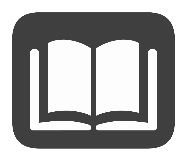 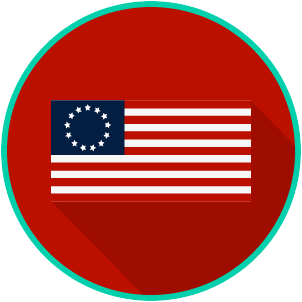 Reading: Important Enlightenment IdeasBenchmark Clarification 1: Students will identify and describe the Enlightenment ideas of separation of powers, natural law, and social contract.Reading TaskResponseWhat ideas are presented in the reading?What is the central idea of the reading?Select two words or phrases that support the central idea.How might this reading connect to your own experience or something you have seen, read, or learned before?Summarize, in your own words, separation of powers, natural law, and social contract. Separation of powers can be summarized as:Summarize, in your own words, separation of powers, natural law, and social contract. Natural law can be summarized as:Summarize, in your own words, separation of powers, natural law, and social contract. Social contract can be summarized as: 